แผนการจัดการเรียนรู้ “หุ่นเงา (Light & Shadow)”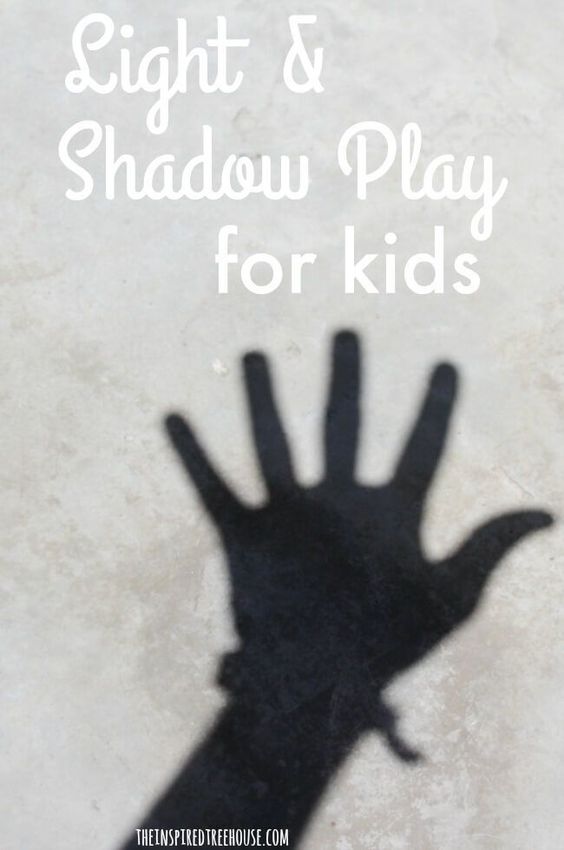 หุ่นเงา (Light & Shadow)ตารางนี้แสดงถึงกระบวนการเรียนรู้ที่ผู้สอนอาจนำไปประยุกต์ใช้และประเมินผลได้ ซึ่งสามารถนำการจัดการเรียนรู้อื่นมามาประยุกต์ใช้ได้ด้วย และผู้สอนอาจหาวิธีปรับกระบวนการเรียนรู้ตามความเหมาะสมของกลุ่มผู้เรียนและสภาพแวดล้อมภายในโรงเรียนเกณฑ์การให้คะแนนนี้ได้กล่าวถึงเพียงมิติเดียวในส่วนของการให้คะแนนทั่วไปตามที่อธิบายข้างต้น นับเป็นวิธีหนึ่งที่แสดงให้เห็นว่าครูผู้สอนสามารถอธิบายและให้คะแนนตามผลงานของผู้เรียน ขอแนะนำว่าครูผู้สอนควรกำหนดระดับของความสำเร็จในมิติอื่นๆ ของเกณฑ์การให้คะแนนด้วยระดับชั้นประถมศึกษาปีที่ 3ระดับชั้นประถมศึกษาปีที่ 3ทัศนศิลป์ (ศิลปะ)คำอธิบายกิจกรรมการเรียนรู้ศิลปะเป็นส่วนหนึ่งของชีวิตประจำวัน ล้วนแฝงอยู่ในทุกสิ่งรอบตัวเรา ไม่ว่าจะเป็นเสื้อผ้า ของใช้ ที่อยู่อาศัย ล้วนประกอบด้วยองค์ประกอบพื้นฐานทางศิลปะ นักเรียนควรได้ฝึกการใช้ประสาทสัมผัสทั้ง 5 ในการเรียนรู้และเชื่อมโยงศิลปะสู่ชีวิตจริง นำไปประยุกต์ใช้ และเห็นคุณค่าของสิ่งรอบตัว อีกทั้งศิลปะยังช่วยพัฒนาให้ผู้เรียนมีความคิดริเริ่มสร้างสรรค์ที่จะทำสิ่งใหม่ๆ มีจินตนาการ ชื่นชมความงาม มีสุนทรียภาพ ซึ่งสิ่งเหล่านี้ล้วนมีผลต่อคุณภาพชีวิตมนุษย์ ที่จะช่วยพัฒนาผู้เรียนทั้งด้านร่างกาย จิตใจ สติปัญญา อารมณ์ ส่งเสริมให้ผู้เรียนมีความเชื่อมั่นในตนเอง อันเป็นพื้นฐานในการทำงานและอยู่ร่วมกันในสังคมได้อย่างมีความสุขคำอธิบายกิจกรรมการเรียนรู้ศิลปะเป็นส่วนหนึ่งของชีวิตประจำวัน ล้วนแฝงอยู่ในทุกสิ่งรอบตัวเรา ไม่ว่าจะเป็นเสื้อผ้า ของใช้ ที่อยู่อาศัย ล้วนประกอบด้วยองค์ประกอบพื้นฐานทางศิลปะ นักเรียนควรได้ฝึกการใช้ประสาทสัมผัสทั้ง 5 ในการเรียนรู้และเชื่อมโยงศิลปะสู่ชีวิตจริง นำไปประยุกต์ใช้ และเห็นคุณค่าของสิ่งรอบตัว อีกทั้งศิลปะยังช่วยพัฒนาให้ผู้เรียนมีความคิดริเริ่มสร้างสรรค์ที่จะทำสิ่งใหม่ๆ มีจินตนาการ ชื่นชมความงาม มีสุนทรียภาพ ซึ่งสิ่งเหล่านี้ล้วนมีผลต่อคุณภาพชีวิตมนุษย์ ที่จะช่วยพัฒนาผู้เรียนทั้งด้านร่างกาย จิตใจ สติปัญญา อารมณ์ ส่งเสริมให้ผู้เรียนมีความเชื่อมั่นในตนเอง อันเป็นพื้นฐานในการทำงานและอยู่ร่วมกันในสังคมได้อย่างมีความสุขคำอธิบายกิจกรรมการเรียนรู้ศิลปะเป็นส่วนหนึ่งของชีวิตประจำวัน ล้วนแฝงอยู่ในทุกสิ่งรอบตัวเรา ไม่ว่าจะเป็นเสื้อผ้า ของใช้ ที่อยู่อาศัย ล้วนประกอบด้วยองค์ประกอบพื้นฐานทางศิลปะ นักเรียนควรได้ฝึกการใช้ประสาทสัมผัสทั้ง 5 ในการเรียนรู้และเชื่อมโยงศิลปะสู่ชีวิตจริง นำไปประยุกต์ใช้ และเห็นคุณค่าของสิ่งรอบตัว อีกทั้งศิลปะยังช่วยพัฒนาให้ผู้เรียนมีความคิดริเริ่มสร้างสรรค์ที่จะทำสิ่งใหม่ๆ มีจินตนาการ ชื่นชมความงาม มีสุนทรียภาพ ซึ่งสิ่งเหล่านี้ล้วนมีผลต่อคุณภาพชีวิตมนุษย์ ที่จะช่วยพัฒนาผู้เรียนทั้งด้านร่างกาย จิตใจ สติปัญญา อารมณ์ ส่งเสริมให้ผู้เรียนมีความเชื่อมั่นในตนเอง อันเป็นพื้นฐานในการทำงานและอยู่ร่วมกันในสังคมได้อย่างมีความสุขเวลาเรียนที่แนะนำ6 คาบเรียนโดยประมาณ6 คาบเรียนโดยประมาณทักษะเฉพาะที่พึงมีทักษะทางศิลปะการคิดวิเคราะห์ การคิดสร้างสรรค์ การคิดแก้ปัญหาการทำงานเป็นทีมทักษะทางศิลปะการคิดวิเคราะห์ การคิดสร้างสรรค์ การคิดแก้ปัญหาการทำงานเป็นทีมเนื้อหาที่ใช้ในการประเมินวิชาศิลปะ (ทัศนศิลป์)การใช้วัสดุอุปกรณ์ในการสร้างสรรค์ผลงานเนื้อหาเรื่องราว และการถ่ายทอดความรู้สึกเนื้อหาที่ใช้ในการประเมินวิชาศิลปะ (ทัศนศิลป์)การใช้วัสดุอุปกรณ์ในการสร้างสรรค์ผลงานเนื้อหาเรื่องราว และการถ่ายทอดความรู้สึกเนื้อหาที่ใช้ในการประเมินวิชาศิลปะ (ทัศนศิลป์)การใช้วัสดุอุปกรณ์ในการสร้างสรรค์ผลงานเนื้อหาเรื่องราว และการถ่ายทอดความรู้สึกจุดประสงค์การเรียนรู้ด้านความรู้การใช้เส้น รูปร่าง รูปทรง สี และพื้นผิว วาดภาพถ่ายทอดความคิดความรู้สึกการจัดระยะภาพใกล้ไกล ขนาดของวัตถุการประดิษฐ์หุ่นเงาวัสดุ อุปกรณ์ เทคนิควิธีในการสร้างงานทัศนศิลป์ด้านทักษะ/กระบวนการเชื่อมโยงความรู้ทางศิลปะไปสู่การประยุกต์ใช้ในชีวิตจริงได้ใช้ความคิดริเริ่มสร้างสรรค์ในการแก้ปัญหาและสร้างสรรค์ชิ้นงานได้มีความกล้าในการแสดงอารมณ์และจินตนาการของตนเองมีทักษะในการสื่อสารมีทักษะในการทำงานเป็นทีมมีทักษะการคิดด้านคุณลักษณะมีความมุ่งมั่นในการทำงานมีความสนใจใฝ่เรียนรู้มีความประณีต ละเอียดรอบคอบมีระเบียบวินัยด้านความรู้การใช้เส้น รูปร่าง รูปทรง สี และพื้นผิว วาดภาพถ่ายทอดความคิดความรู้สึกการจัดระยะภาพใกล้ไกล ขนาดของวัตถุการประดิษฐ์หุ่นเงาวัสดุ อุปกรณ์ เทคนิควิธีในการสร้างงานทัศนศิลป์ด้านทักษะ/กระบวนการเชื่อมโยงความรู้ทางศิลปะไปสู่การประยุกต์ใช้ในชีวิตจริงได้ใช้ความคิดริเริ่มสร้างสรรค์ในการแก้ปัญหาและสร้างสรรค์ชิ้นงานได้มีความกล้าในการแสดงอารมณ์และจินตนาการของตนเองมีทักษะในการสื่อสารมีทักษะในการทำงานเป็นทีมมีทักษะการคิดด้านคุณลักษณะมีความมุ่งมั่นในการทำงานมีความสนใจใฝ่เรียนรู้มีความประณีต ละเอียดรอบคอบมีระเบียบวินัยเกณฑ์การประเมินคุณภาพของแนวคิดของการคิดสะท้อนกลับและการอภิปรายกระบวนการคิดจากการถามคำถามและการให้เหตุผลในการตอบความคิดเห็นร่วมและความคิดเห็นเดิมที่สะท้อนให้เห็นจากชิ้นงานในห้องเรียนการคิดวิเคราะห์โจทย์อย่างมีเหตุผลเป็นขั้นเป็นตอนการคิดสร้างสรรค์ชิ้นงานจากการคิดคำถามและกิจกรรมการเรียนรู้คุณภาพของแนวคิดของการคิดสะท้อนกลับและการอภิปรายกระบวนการคิดจากการถามคำถามและการให้เหตุผลในการตอบความคิดเห็นร่วมและความคิดเห็นเดิมที่สะท้อนให้เห็นจากชิ้นงานในห้องเรียนการคิดวิเคราะห์โจทย์อย่างมีเหตุผลเป็นขั้นเป็นตอนการคิดสร้างสรรค์ชิ้นงานจากการคิดคำถามและกิจกรรมการเรียนรู้ความเชื่อมโยงต่อหลักสูตรใช้ภาษาในการสื่อสาร สื่อความหมาย และนำเสนอได้อย่างชัดเจนให้เหตุผลประกอบการตัดสินใจและสรุปผลได้อย่างเหมาะสมสามารถเรียนรู้และเข้าใจในการตั้งคำถามมีความคิดริเริ่มสร้างสรรค์  ให้ความสำคัญและใส่ใจในความรู้สึกของผู้อื่น รู้จักตนเองมีความสามารถในการสื่อสาร การคิด การแก้ปัญหา มีความสามารถในการใช้ทักษะชีวิตใช้ภาษาในการสื่อสาร สื่อความหมาย และนำเสนอได้อย่างชัดเจนให้เหตุผลประกอบการตัดสินใจและสรุปผลได้อย่างเหมาะสมสามารถเรียนรู้และเข้าใจในการตั้งคำถามมีความคิดริเริ่มสร้างสรรค์  ให้ความสำคัญและใส่ใจในความรู้สึกของผู้อื่น รู้จักตนเองมีความสามารถในการสื่อสาร การคิด การแก้ปัญหา มีความสามารถในการใช้ทักษะชีวิตความเชื่อมโยงต่อวิชาอื่นๆ ที่เกี่ยวข้องกันการเก็บรักษาอุปกรณ์ด้วยกระบวนการของวิชาการงานและพื้นฐานอาชีพการจำแนกวัสดุสิ่งของรูปร่างรูปทรงด้วยศาสตร์ของวิชาคณิตศาสตร์ศักยภาพในการสร้างสรรค์ผลงาน สังเกต ทดลอง แก้ไขด้วยกระบวนการทางวิทยาศาสตร์เชื่อมโยงการอภิปราย แสดงความคิดเห็น และการนำเสนอด้วยศาสตร์ของวิชาภาษาไทยการเก็บรักษาอุปกรณ์ด้วยกระบวนการของวิชาการงานและพื้นฐานอาชีพการจำแนกวัสดุสิ่งของรูปร่างรูปทรงด้วยศาสตร์ของวิชาคณิตศาสตร์ศักยภาพในการสร้างสรรค์ผลงาน สังเกต ทดลอง แก้ไขด้วยกระบวนการทางวิทยาศาสตร์เชื่อมโยงการอภิปราย แสดงความคิดเห็น และการนำเสนอด้วยศาสตร์ของวิชาภาษาไทยเว็บไซต์และสื่อสิ่งพิมพ์อื่นๆตัวอย่างกิจกรรมhttps://www.youtube.com/watch?v=gmndDwHH8RIhttps://www.youtube.com/watch?v=b-R-ZHTRksIhttps://www.youtube.com/watch?v=SAX3OJdZZBohttps://www.youtube.com/watch?v=FyyJDXq-7uUhttps://www.youtube.com/watch?v=lOIGOT88Aqcตัวอย่างกิจกรรมhttps://www.youtube.com/watch?v=gmndDwHH8RIhttps://www.youtube.com/watch?v=b-R-ZHTRksIhttps://www.youtube.com/watch?v=SAX3OJdZZBohttps://www.youtube.com/watch?v=FyyJDXq-7uUhttps://www.youtube.com/watch?v=lOIGOT88Aqcตัวอย่างกิจกรรมhttps://www.youtube.com/watch?v=gmndDwHH8RIhttps://www.youtube.com/watch?v=b-R-ZHTRksIhttps://www.youtube.com/watch?v=SAX3OJdZZBohttps://www.youtube.com/watch?v=FyyJDXq-7uUhttps://www.youtube.com/watch?v=lOIGOT88Aqcเครื่องมือและอุปกรณ์การเรียนรู้เครื่องมือและอุปกรณ์การเรียนรู้กระดาษสีกระดาษไข/ผ้าขาวไม้ซี่สำหรับทำก้านจับหุ่นเงากรรไกรดินสอกาว/เทปใสกระดาษสีกระดาษไข/ผ้าขาวไม้ซี่สำหรับทำก้านจับหุ่นเงากรรไกรดินสอกาว/เทปใสกระดาษสีกระดาษไข/ผ้าขาวไม้ซี่สำหรับทำก้านจับหุ่นเงากรรไกรดินสอกาว/เทปใสขั้นที่ระยะเวลาบทบาทของผู้สอนและผู้เรียนโอกาสหรือสิ่งที่นำมาใช้ประเมินผล1ชั่วโมงที่1Kick offกิจกรรม: เล่นกับเงาวัสดุที่ต้องใช้ - กระดาษผู้สอนพาผู้เรียนออกไปสถานที่กลางแจ้ง ใต้ต้นไม้ หรือในอาคารที่มีแดดส่องรอบๆ  แล้วให้ผู้เรียนลองสังเกตเงาของวัตถุต่างๆ เช่น ต้นไม้ รถ เครื่องเล่นเด็ก เก้าอี้ ฯลฯ  ลักษณะ สี รูปร่าง รูปทรง ที่เกิดขึ้นให้ผู้เรียนร่วมกันอภิปรายสิ่งที่ทำให้เกิดเงามีอะไรบ้าง ประโยชน์ของแสงและเงา แล้วถ้าโลกนี้ไม่มีแสงและเงาจะเกิดอะไรขึ้น แสงและเงาสามารถนำมาสร้างสรรค์ผลงานศิลปะได้หรือไม่ อย่างไร แบ่งกลุ่มผู้เรียน ให้แต่ละกลุ่มคิดผลงานศิลปะที่มีแสงและเงาเป็นส่วนประกอบ โดยลองออกไปสร้างผลงานจริงกลางแจ้งให้ได้เยอะที่สุด ผู้สอนแจกกระดาษให้กับผู้เรียนทุกคน ซึ่งจะใช้หรือไม่ก็ได้ให้ผู้เรียนนำเสนอผลงานของกลุ่มตนเอง แล้วให้เพื่อนกลุ่มอื่นๆ ได้ลองทำตามหรือมีส่วนร่วมในผลงานนั้นในขณะทำกิจกรรมผู้สอนอาจแนะนำให้ผู้เรียนใช้วัสดุธรรมชาติหรือสิ่งของรอบตัวมาร่วมสร้างสรรค์เป็นผลงานต่างๆ ได้ด้วย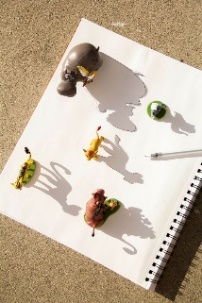 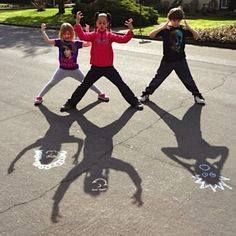 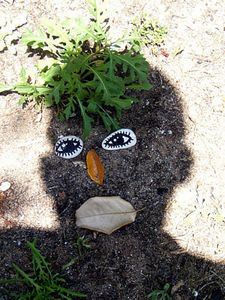 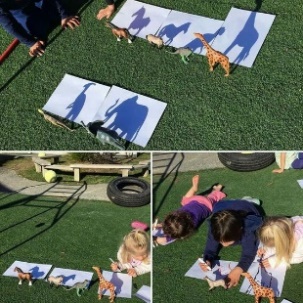 ผู้เรียนสามารถตอบคำถามได้ผู้เรียนสามารถอธิบายเหตุผลในการได้มาซึ่งคำตอบได้ผู้เรียนสามารถแสดงความคิดเห็นได้อย่างมีเหตุมีผล เมื่อคิดเห็นต่างกับผู้อื่นผู้เรียนสามารถอธิบายลักษณะของ   ทัศนธาตุได้ขั้นที่ระยะเวลาบทบาทของผู้สอนและผู้เรียนโอกาสหรือสิ่งที่นำมาใช้ประเมินผล2ชั่วโมงที่2 - 4กิจกรรม: เรื่องเล่าจากแสงและเงาผู้เรียนจะได้เรียนรู้การสร้างละครหุ่นเงา ได้ใช้ทั้งทักษะความคิดสร้างสรรค์ ความกล้าแสดงออก ทักษะการทำงานร่วมกัน การยอมรับฟังความคิดเห็นของผู้อื่น ความมีน้ำใจ เรียนรู้ที่จะเป็นผู้ให้ในการสร้างสรรค์ผลงาน เพื่อนำไปสร้างความสนุกสนานๆ ให้กับน้องๆ เกิดความภาคภูมิใจในตนเอง วัสดุและอุปกรณ์ที่ต้องใช้ มีดังนี้กระดาษสีกระดาษไข/ผ้าขาวไม้กรรไกรกาวผู้สอนให้ผู้เรียนดูวีดีโอหุ่นเงาที่มีการแสดงที่สนุกสนาน มีการใช้หุ่นเงาจัดระยะใกล้ไกล เพื่อให้ผู้เรียนได้ร่วมกันอภิปรายถึง องค์ประกอบของหุ่นเงา เทคนิคในการใช้แสงและเงา ระยะในการเชิด ให้ผู้เรียนแสดงความคิดเห็นและความรู้สึกที่ได้ดูละครหุ่นเงาร่วมกันองค์ประกอบของหุ่นเงาตัวหุ่นเงา ขึ้นอยู่กับวัสดุที่เลือกใช้ เช่น กระดาษ หนัง ส่วนต่างๆ ของร่างกายเรา วัสดุรอบตัว ฯลฯ และฉาก ผ้าทำฉาก กระดาษโปร่งแสง กระดาษไข ผ้าขาว ผ้าปูที่นอน แล้วแต่จะนำมาดัดแปลง แล้วใช้แสงไฟส่องทำให้เกิดแสงเงาคนเชิดคนพากย์ดนตรี/เสียงประกอบ (มีหรือไม่มีก็ได้)    เทคนิคการเล่นหุ่นเงาพื้นฐานการพากย์และการเชิดหุ่นเงาต้องสัมพันธ์กันระยะของหุ่นเงาและแสงนั้นมีผลต่อเงาคือ เมื่อหุ่นอยู่ใกล้จอ เงาจะมีขนาดเท่าของจริง แต่ถ้าห่างจอหรือใกล้แสงไฟจะมีขนาดใหญ่ขึ้น รวมทั้งความคมชัดของเงาก็จะจางหายไปด้วยที่เรียกว่า เงามืดและเงามัวการประยุกต์ใช้งาน หุ่นเงานั้นขึ้นอยู่กับการทดลองจริง และการริเริ่มสร้างสรรค์ของแต่ละคนการคิดสร้างสรรค์ชิ้นงานจากการเรียนรู้กระบวนการคิดจากการถามคำถามและการให้เหตุผลในการตอบผู้เรียนสามารถแสดงความคิดเห็นได้อย่างมีเหตุมีผล เมื่อคิดเห็นต่างกับผู้อื่นผู้เรียนสามารถเลือกใช้วัสดุอุปกรณ์ได้อย่างเหมาะสมผู้เรียนสามารถอธิบายการสร้างภาพให้มีระยะใกล้ไกลได้กระบวนการทำงานขั้นที่ระยะเวลาบทบาทของผู้สอนและผู้เรียนโอกาสหรือสิ่งที่นำมาใช้ประเมินผลผู้สอนให้ผู้เรียนลองนำวัตถุต่างๆ ทดลองเล่นกับกระดาษไขดูระยะใกล้ไกลที่ทำให้เกิดเงา ผู้สอนสามารถสอดแทรกความรู้เรื่องแสงและเงาในงานศิลปะที่ช่วยทำให้ภาพมีมิติ รวมถึงสามารถบอกได้ว่าวัตถุนั้นอยู่ใกล้หรือไกลจากความอ่อนแก่ของเงาแบ่งกลุ่มให้ผู้เรียนร่วมกันคิดหุ่นละครเงา โดยเขียนเป็นเรื่องราว ตัวละคร ฉาก ทำเป็น Story Board โดยผู้สอนอาจกำหนดให้การแสดงไม่เกินกลุ่มละ 5 นาที ผู้สอนเชิญชวนให้ผู้เรียนสร้างหุ่นละครเพื่อนำไปจัดแสดงให้น้องๆ ได้ดู อาจกำหนดโจทย์ให้เป็นละครหุ่นเงาที่ได้ข้อคิดหรือเรื่องราวดีๆ ที่เหมาะกับน้องในระดับชั้นที่เล็กกว่า สอดแทรกความมีน้ำใจ การดูแลแบ่งปัน ความเป็นพี่ใหญ่ที่จะได้ทำสิ่งดีๆ ให้กับน้องเล็กผู้สอนแจกอุปกรณ์ให้ผู้เรียนช่วยกันประดิษฐ์ตัวละคร ฉากการแสดง โดยผู้เรียนสามารถนำตัวละครมาทดสอบเชิดหุ่นกับกระดาษไขก่อนนำไปแสดงจริงเมื่อทำเสร็จแล้วให้แต่ละกลุ่มซ้อมละครหุ่นเงาร่วมกันทดสอบจับเวลาจริง ปรับปรุงแก้ไขพัฒนาผลงานของกลุ่มตนเองให้ดียิ่งขึ้น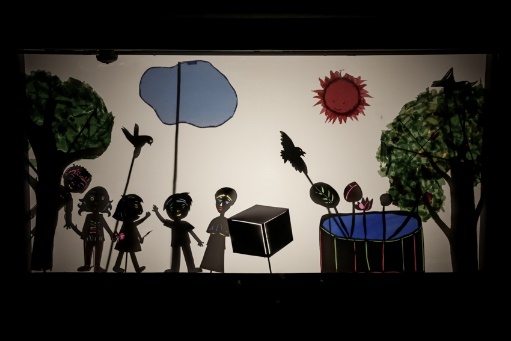 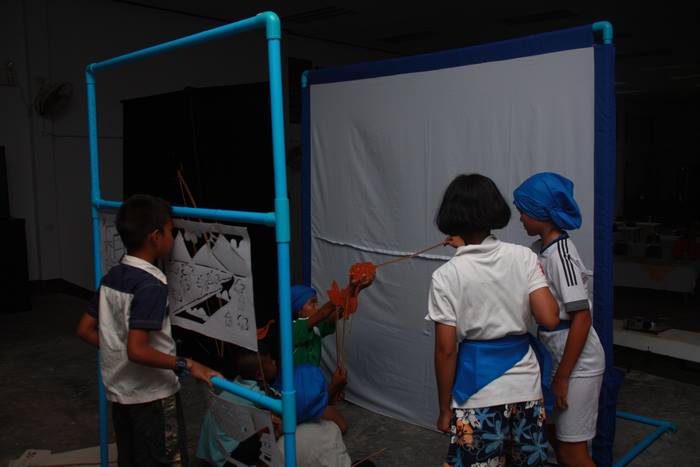 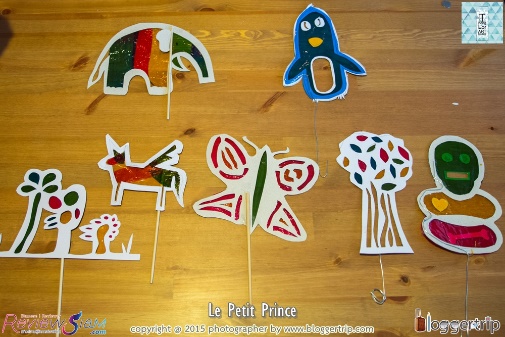 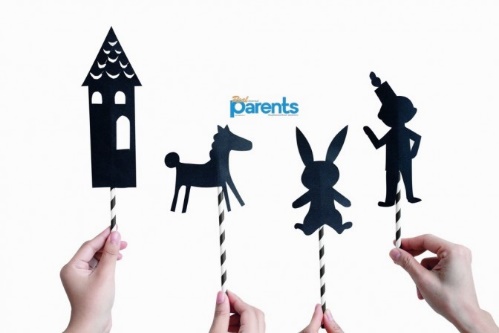 ขั้นที่ระยะเวลาบทบาทของผู้สอนและผู้เรียนโอกาสหรือสิ่งที่นำมาใช้ประเมินผล3ชั่วโมงที่5 - 6กิจกรรม: หุ่นเงาเพื่อน้องผู้สอนชวนผู้เรียนวางแผนการจัดแสดงหุ่นละครเงาร่วมกัน ให้ผู้เรียนร่วมกันอภิปรายในการแสดงหุ่นละครเงาที่มีผู้มาเข้าชมจะต้องประกอบไปด้วยอะไรบ้าง เช่น สถานที่ พิธีกร การต้อนรับ การจัดลำดับคิวการแสดง กิจกรรมถามตอบหลังจบการแสดง ฯลฯให้ผู้เรียนวางแผนแบ่งหน้าที่ในการทำงาน จัดเตรียมสถานที่ก่อนเชิญผู้ชมมาร่วมงานเมื่อแสดงละครเสร็จแล้ว อาจให้น้องเล็กกล่าวขอบคุณพี่ๆ บอกถึงความรู้สึกที่ได้ชมการแสดง โดยการให้พี่ๆ เป็นคนชวนน้องๆ พูดคุยซักถาม ฝึกความกล้าแสดงออก สร้างสัมพันธ์ที่ดีร่วมกันให้พี่ๆ ได้ลองแชร์ประสบการณ์การทำละครหุ่นเงาให้น้องๆ ฟัง เช่น เล่าหรือสาธิตการทำหุ่นเงา เบื้องหลังการเชิดหุ่นเงา ความรู้สึกที่ได้มาจัดแสดงให้น้องๆ ได้ชม ฯลฯผู้สอนกล่าวชื่นชม สรุปความรู้และความรักทีได้จากการจัดแสดงหุ่นเงาในครั้งนี้ร่วมกันผู้เรียนและผู้ชม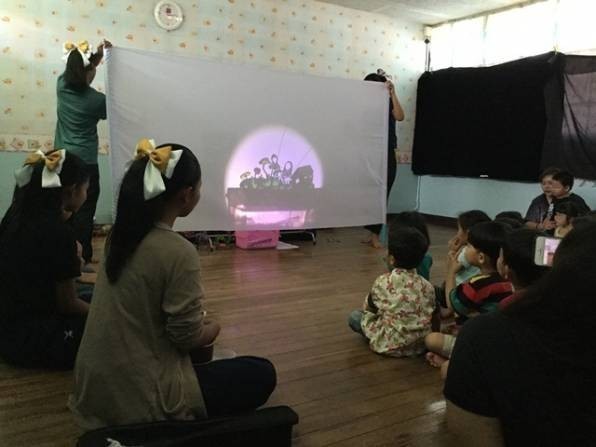 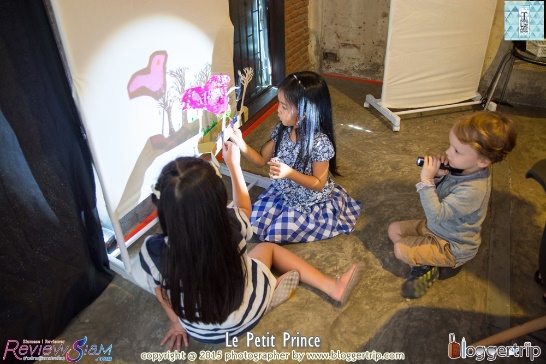 การคิดสร้างสรรค์ชิ้นงานจากการเรียนรู้ผู้เรียนสามารถอธิบายเหตุผล และกระบวนการในการสร้างสรรค์ผลงานได้กระบวนการคิดจากการถามคำถามและการให้เหตุผลในการตอบกระบวนการทำงานความคิดสร้างสรรค์ระดมความคิดพร้อมค้นหาคำตอบลำดับขั้นตอน(ลำดับขั้นก่อนหน้านี้)การคิดอย่างมีวิจารณญาณตั้งคำถามและประเมินความคิดและการสร้างผลงานลำดับขั้นตอน(ลำดับขั้นก่อนหน้านี้)จินตนาการใช้ความรู้สึก ใช้ความเห็นอกเห็นใจ การสังเกต และอธิบายความเชื่อมโยงของความรู้ที่ได้รับไปสู่การประยุกต์ใช้สำรวจ ค้นหา ระดมความคิด1, 2 2ทำความเข้าใจกรอบแนวคิดและขอบเขตของการสร้างผลงานทบทวนความรู้ ความคิดเห็น และเปรียบเทียบเพื่อหามุมมองในการสร้างผลงาน1, 21, 2สอบถามเพื่อสร้างความสัมพันธ์  สร้างมุมมองเชิงบูรณาการ สร้างวินัย และอื่นๆลองเล่นหรือทำสิ่งที่แตกต่าง เพิ่มความเสี่ยงและคิดนอกกรอบ1, 2, 31, 2ระบุจุดแข็งและจุดอ่อนของผลงานกับข้อโต้แย้ง  คำอ้างและความเชื่อความท้าทายในกระบวนการสร้างผลงาน  ตรวจสอบความถูกต้อง วิเคราะห์ช่องว่างในการเรียนรู้21, 2ลงมือทำและแบ่งปันนึกภาพ แสดงสิ่งที่คิด ผลิต คิดค้นวิธีการใหม่ๆ หาวิธีการพัฒนาผลงานชื่นชมมุมมองความแปลกใหม่ในการสร้างผลงาน22, 3ประเมิน หาพื้นฐาน แสดงความคิดเห็น  มีผลิตผลเชิงตรรกะ มีเกณฑ์จริยธรรม หรือสุนทรียศาสตร์ มีการหาเหตุผลตระหนักถึงอคติทางมุมมองของตนเอง (ตามที่ได้รับจากผู้อื่น) ความไม่แน่นอน ข้อจำกัดของวิธีการสร้างผลงาน2, 32, 3ระดับการคิดระดับ 1ระดับ2ระดับ3ระดับ4จินตนาการความรู้สึก ความเอาใจใส่ การสังเกตการอธิบายเพื่อเชื่อมโยงระหว่างความรู้ที่ได้รับไปสู่การประยุกต์ใช้(ขั้นตอนที่ 1, 2)ผู้เรียนแสดงให้เห็นการให้ความร่วมมือกับกิจกรรมน้อย ผู้เรียนแสดงให้เห็นการให้ความร่วมมือกับกิจกรรมค่อนข้างน้อย ผู้เรียนแสดงให้เห็นการให้ความร่วมมือกับกิจกรรมอย่างชัดเจน ผู้เรียนแสดงให้เห็นความกระตือรือร้นและมีส่วนร่วมในกิจกรรมอย่างชัดเจนลงมือทำและแบ่งปันแสดงสิ่งที่คิด ค้นหาวิธีการสร้างสรรค์ผลงานใหม่ๆ หาวิธีพัฒนาผลงาน ชื่นชมมุมมองความแปลกใหม่ในการสร้างผลงาน(ขั้นตอนที่ 2, 3 )ผลงานและการอธิบายกระบวนการสร้างผลงาน ยังมีข้อจำกัดของการยกตัวอย่างประกอบเหตุและผลของการได้มาซึ่งวิธีการสร้างสรรค์ผลงานผลงานและการอธิบายกระบวนการสร้างผลงานมีการยกตัวอย่างประกอบเหตุและผลของการได้มาซึ่งวิธีการบ้าง แต่ยังเบี่ยงเบนไปจากความรู้เดิมเล็กน้อยผลงานและการอธิบายกระบวนการสร้างผลงานมีการยกตัวอย่างประกอบเหตุและผลของการได้มาซึ่งวิธีการที่ชัดเจน มีการอ้างอิงสิ่งที่ได้เรียนรู้มาเชื่อมโยงประกอบ มีเหตุผลที่น่าเชื่อถือ มีการอภิปรายแนวคิดเพิ่มเติมแต่แนวคิดยังคล้ายกับที่เคยมีมาก่อนหน้านี้ แต่ปรับใหม่เป็นรูปแบบของตัวเองผลงานและการอธิบายกระบวนการสร้างผลงานมีการยกตัวอย่างประกอบเหตุและผลของการได้มาซึ่งวิธีการที่ชัดเจน มีการอ้างอิงสิ่งที่ได้เรียนรู้มาเชื่อมโยงประกอบ มีเหตุผลที่น่าเชื่อถือ มีการอภิปรายแนวคิดเพิ่มเติมที่ต่างไปจากที่เคยมีมาแต่เดิมเป็นตัวของตัวเองชัดเจน 